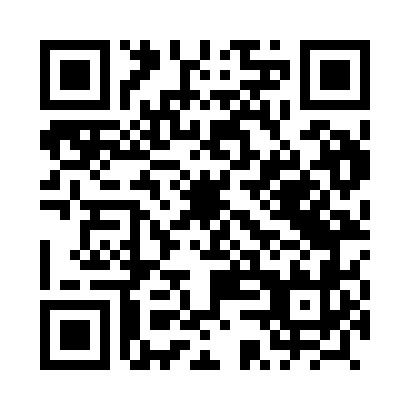 Prayer times for Biczyce, PolandMon 1 Apr 2024 - Tue 30 Apr 2024High Latitude Method: Angle Based RulePrayer Calculation Method: Muslim World LeagueAsar Calculation Method: HanafiPrayer times provided by https://www.salahtimes.comDateDayFajrSunriseDhuhrAsrMaghribIsha1Mon4:216:1412:415:097:098:562Tue4:186:1212:415:107:118:583Wed4:156:0912:415:117:139:004Thu4:136:0712:405:127:149:025Fri4:106:0512:405:137:169:046Sat4:076:0312:405:147:179:067Sun4:056:0112:395:167:199:088Mon4:025:5912:395:177:209:109Tue3:595:5712:395:187:229:1210Wed3:575:5512:395:197:239:1411Thu3:545:5312:385:207:259:1612Fri3:515:5112:385:217:269:1813Sat3:485:4912:385:227:289:2114Sun3:465:4712:385:237:309:2315Mon3:435:4412:375:247:319:2516Tue3:405:4212:375:257:339:2717Wed3:375:4012:375:267:349:3018Thu3:345:3812:375:277:369:3219Fri3:325:3712:365:287:379:3420Sat3:295:3512:365:297:399:3621Sun3:265:3312:365:307:409:3922Mon3:235:3112:365:317:429:4123Tue3:205:2912:365:327:439:4424Wed3:175:2712:355:337:459:4625Thu3:145:2512:355:347:469:4926Fri3:115:2312:355:357:489:5127Sat3:085:2112:355:367:499:5328Sun3:055:1912:355:377:519:5629Mon3:025:1812:355:387:539:5930Tue2:595:1612:355:397:5410:01